2021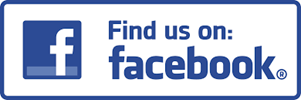 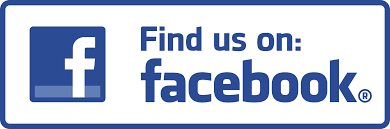 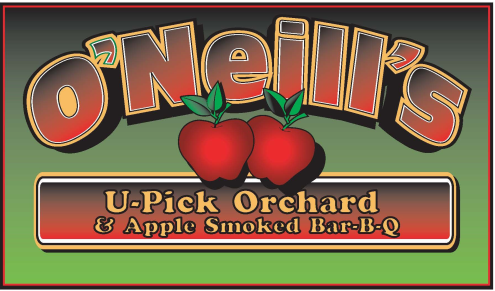                                          Open Mon – Sun 10am to 6pm (315) 677-9407Compliments of the season!                                                                                                             We hope all are well! We are planning on opening Saturday the 28th.This year’s crop looks good.  There are a few varieties that are on the light side (Empire & N Spy) ? due to frost and/or their biennial natureNEW VARITIES:  PINK LUSTER-CORDERA-FIRECRACKER  See below for estimated dates.BBQ; Opening of BBQ this year is questionable due to labor shortageCall to verify opening, availability and ripening Kitchen is open Saturdays and Sundays as well as on Labor Day and Columbus Day for: APPLE FRITTERS, APPLE CIDER DONUTS, CIDER HOUSE FREEZE, HOT DOGS, CIDERS, WATER AND SODA.Please remember to check for availability.Keith F. O’Neill4872 Route 20, Lafayette, New York 13084 (Just 4 min West from 81 Exit 15)(315) 677-940720 APPLE VARIETIES*FALL RED RASPBERRIES *BREADS* FRITTERS*CIDER*PIES*PUMPKINS*CHEESE*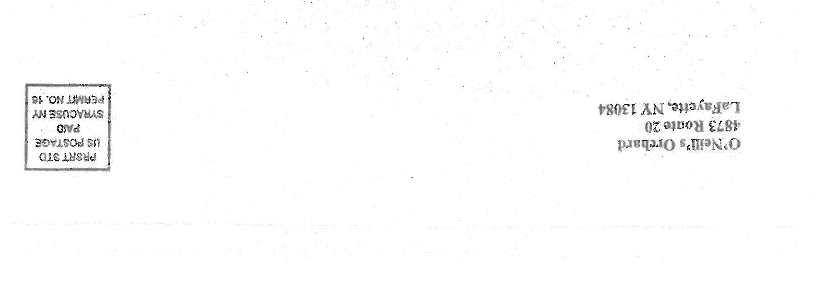 www.oneillsorchardU-PickApplesEstimated Ripening DateRaspberries  *Zestar, Paula RedAugust 28thRaspberries *Ginger Gold, JonamacEarly SeptemberRaspberries *Pink Luster McIntoshEarly to mid SeptemberRaspberries *Gala, Crimson CrispMid SeptemberRaspberries *HoneycrispMid SeptemberRaspberries *Cortland, McCoun, GreeningMid to late SeptemberRaspberries *Cordera Firecracker Empire, JonagoldEarly October?Golden Delicious, Red Delicious, N. SpyEarly to mid October???Crispin, Ida RedLate October         ???????U-Pick?Apples in standEarly NovemberClosing  November 7th